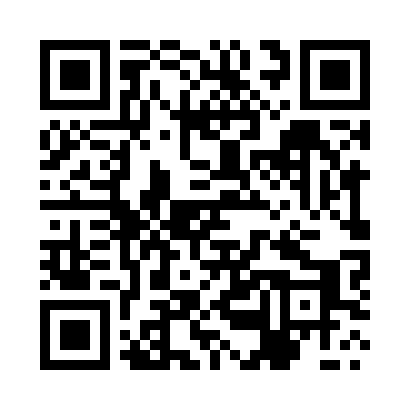 Prayer times for Chwalislaw, PolandWed 1 May 2024 - Fri 31 May 2024High Latitude Method: Angle Based RulePrayer Calculation Method: Muslim World LeagueAsar Calculation Method: HanafiPrayer times provided by https://www.salahtimes.comDateDayFajrSunriseDhuhrAsrMaghribIsha1Wed3:055:2712:505:568:1310:262Thu3:015:2512:505:578:1510:283Fri2:585:2412:505:588:1610:314Sat2:555:2212:495:598:1810:345Sun2:525:2012:496:008:1910:376Mon2:485:1812:496:008:2110:407Tue2:455:1712:496:018:2210:438Wed2:415:1512:496:028:2410:469Thu2:385:1412:496:038:2510:4910Fri2:345:1212:496:048:2710:5211Sat2:345:1012:496:058:2810:5512Sun2:335:0912:496:068:3010:5713Mon2:335:0712:496:078:3110:5814Tue2:325:0612:496:088:3310:5815Wed2:315:0512:496:088:3410:5916Thu2:315:0312:496:098:3610:5917Fri2:305:0212:496:108:3711:0018Sat2:305:0112:496:118:3811:0119Sun2:294:5912:496:128:4011:0120Mon2:294:5812:496:138:4111:0221Tue2:294:5712:496:138:4211:0322Wed2:284:5612:496:148:4411:0323Thu2:284:5512:506:158:4511:0424Fri2:274:5312:506:168:4611:0425Sat2:274:5212:506:168:4811:0526Sun2:274:5112:506:178:4911:0627Mon2:264:5012:506:188:5011:0628Tue2:264:4912:506:188:5111:0729Wed2:264:4912:506:198:5211:0730Thu2:254:4812:506:208:5311:0831Fri2:254:4712:506:208:5411:08